Міністерство освіти та науки УкраїниЛьвівський національний університет імені Івана ФранкаФакультет педагогічної освітиКафедра початкової та дошкільної освіти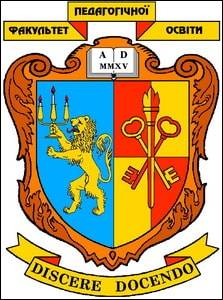 П Р О Г Р А М А регіонального семінару-практикуму(до 5-ти річчя факультету педагогічної освіти) ФОРМУВАННЯ КЛЮЧОВИХ КОМПЕТЕНТНОСТЕЙ В УМОВАХ НАСТУПНОСТІ ДОШКІЛЬНОЇ ТА ПОЧАТКОВОЇ ОСВІТИ24 січня 2020р.м. Львів Місце проведення: Львівський національний університет імені Івана Франка,факультет педагогічної освіти, кафедра початкової та дошкільної освіти.(вул. Туган-Барановського, 7, авд. 50, 45, 46, м. Львів). Робоча мова: українська.Організаційний комітет семінару-практикуму:Голова оргкомітету:Герцюк Д.Д. -  декан факультету  педагогічної освіти Львівського національного університету імені Івана Франка, кандидат педагогічних наук,  доцент.Заступник голови оргкомітету:Мачинська Наталія Ігорівна  - завідувач кафедри початкової та дошкільної освіти факультету  педагогічної освіти Львівського національного університету імені Івана Франка, доктор педагогічних наук,  доцент.Члени оргкомітету:Стахів Марія Олексіївна – доцент кафедри початкової та дошкільної освіти факультету  педагогічної освіти Львівського національного університету імені Івана Франка, кандидат педагогічних наук, доцент;Лозинська Світлана Вікторівна - доцент кафедри початкової та дошкільної освіти факультету  педагогічної освіти Львівського національного університету імені Івана Франка, кандидат педагогічних наук;Крохмальна Галина Іванівна - доцент кафедри початкової та дошкільної освіти факультету  педагогічної освіти Львівського національного університету імені Івана Франка, кандидат філологічних наук;Сірант Неля Петрівна – асистент кафедри початкової та дошкільної освіти факультету  педагогічної освіти Львівського національного університету імені Івана Франка, кандидат педагогічних наук;Бущак Ігор Миколайович - асистент кафедри початкової та дошкільної освіти факультету  педагогічної освіти Львівського національного університету імені Івана Франка.Програма семінару-практикуму10.00 – 10.30 – реєстрація учасників семінару;10.30 – 14.00 – ярмарок ідей та світлиця педмайстерності (пленарне засідання);14.00 – 16.00 – товариська зустріч «Дозвольте з Вами познайомитися»; 16.00 – 16.30 – підведення підсумків.Пленарне засіданняЯрмарок ідей та світлиця педмайстерностіВІТАЛЬНЕ СЛОВОГерцюк Дмитро Дмитрович – декан факультету  педагогічної освіти;Мачинська Наталія Ігорівна – завідувач кафедри початкової та дошкільної освіти факультету  педагогічної освітиПроценко Оксана Володимирівна – головна редакторка науково-методичного журналу «Учитель початкової школи».ДОПОВІДАЧІДяків Ольга Петрівна, Коваль Галина Степанівна, Коваль Галина Сергіївна, Данилів Галина Іванівна Основні напрями роботи ЗДО з батьками: організація дозвілля. Лозинська Світлана Вікторівна Зміст освіти здобувачів дошкільної освіти, Базовий компонент дошкільної освіти. Стандарт вищої освіти за спеціальністю 012 «Дошкільна освіта» галузі знань 01 «Освіта/Педагогіка для першого (бакалаврського) рівня вищої освіти, його характеристика.Стахів Марія Олексіївна Формування комунікативної компетентності дітей дошкільного віку та учнів початкової школи в умовах впровадження Нового Українського правопису: комунікативний етикет.Андрушко Лідія Миколаївна Забезпечення наступності між ЗДО та НУШ.Гаєвська Руслана Володимирівна Партнерська взаємодія освітян і батьків у закладах дошкільної освіти та початкової школи при впровадженні освітніх проектів.Маєр Оксана  Володимирівна Гра з LEGO - механізм партнерської взаємодії педагога з дитиною. Кучма-Сенищ Зоряна Ігорівна Скарбничка вчителя англійської мови при викладанні у молодших класах. Корвач Ірина Богданівна Нова освітня методика формування педагогічної майстерності «Шість цеглинок». Воробець Галина Зіновіївна Наступність через призму сприйняття інформації сучасним поколінням (міні-тренінг).Рейпольська	Ольга	Дмитрівна Реалізуємо принцип наступності між дошкільною та початковими ланками: створюємо освітнє середовище для розвитку дитини.(МАЙСТЕР-КЛАС) УТОЧНИТИ ПО ЗАЯВКАХ!!!! Кондратенко Ольга Володимирівна (майстер-клас). УТОЧНИТИ ПО ЗАЯВКАХ!!!!Напрями роботи семінаруНАСТУПНІСТЬ ТА ПЕРСПЕКТИВНІСТЬ ДОШКІЛЬНОЇ ТА ПОЧАТКОВОЇ ОСВІТИ ВІДПОВІДНО  ДО ДЕРЖАВНИХ СТАНДАРТІВБалабух Галина Василівна Організація адаптаційного періоду при переході зі ЗДО в початкову школу.Вінярчик Галина Михайлівна Наступність дошкільної та початкової освіти в умовах НУШ.Горон Галина Миколаївна Методичні вимоги забезпечення наступності між ЗДО та початковою освітою.Данильченко Ірина Григорівна Наступність у формуванні мовно-літературної компетентності в дітей старшого дошкільного віку і молодшого шкільного віку.Зінчук Олександра Олексіївна Неперервність і наступність ЗДО та початкової освіти у навчанні як передумова забезпечення якості освіти.Кобилецька Людмила Володимирівна Забезпечення наступності при  вивченні паремій.Когутанич Богдана Степанівна Реалізація принципу наступності ЗДО і початкової освіти.Копитко Тетяна Стефанівна Способи впровадження принципу неперервності  і наступності у навчанні між дошкільною та початковою ланками освіти.Кульчицька Іванна Степанівна Забезпечення наступності в роботі ЗДО та початкової освіти.Лукачик Уляна Ярославівна Наступність у роботі ЗДО та початкової школи в умовах впровадження нового Державного стандарту початкової загальної освіти.Мозуль Ірина Вікторівна Наступність у формуванні краєзнавчих знань у дошкільників і молодших школярів.Нежура  Тетяна Володимирівна Наступність завдань Базового компоненту дошкільної освіти та Державного стандарту початкової школи  в образотворчій діяльностіНовосельська Надія Тадеївна Особливості наступності у змісті образотворчого мистецтва у ЗДО та початковій школі.  Прихід Марія Андріївна Психоемоційна та мотиваційна готовність дошкільника до навчання у школі.Ростикус Надія Петрівна Принципи наступності і систематичності у процесі підготовка руки дитини до письма в закладі дошкільної освіти і 1 класі.Семеряк Наталя Володимирівна Практичні аспекти професійної підготовки майбутніх учителів початкової в контексті наступності.Сірант Неля Петрівна Наступність у змісті і методах навчання математики у ЗДО та початковій школі.  Ткачук Лілія Богданівна Актуальні проблеми наступності дошкільної і початкової освіти в умовах розбудови НУШ.Яценко Олена Володимирівна Перехід зі закладу дошкільної освіти в початкову школу: проблеми наступності.ЗМІСТОВЕ НАПОВНЕННЯ ОСВІТНЬОГО ПРОСТОРУ ДВОХ СУМІЖНИХ ЛАНОК ОСВІТИБаса Марія Іванівна Створення умов для реалізації в педагогічному процесі дитячого садка й школи єдиної, динамічної, перспективної системи виховання й навчання.Гулик Світлана Павлівна Модернізація змісту освіти в умовах реалізації Державного стандарту початкової освіти.Ільчишин Оксана Володимирівна Гра як провідна діяльність дошкільників та молодших школярів.Кость Світлана Петрівна Мовленнєва компетентність дошкільника як основа творчого розвитку школяра.Крап Наталія Остапівна Забезпечення єдиного підходу під час формування у дітей основних життєвих компетентностей.Кузів Діана Орестівна Підготовка закладу дошкільної освіти до оцінювання якості освітнього простору для дітей дошкільного віку (критерії ECERS).Кушей Наталія Мирославівна Підготовка закладу дошкільної освіти до оцінювання якості освітнього простору для дітей дошкільного віку (критерії ECERS).Литвин Любов Ярославівна Художньо-естетична діяльність дошкільників та молодших школярів.Мішедченко Валентина Василівна Методи використання українського фольклору в музично-творчому розвитку дітей дошкільного віку та молодших школярівНазарук Любов Михайлівна Моделювання етновиховного освітнього простору для формування соціокультурної компетентності дітей ЗДО та учнів початкової школи.Півторак Світлана Володимирівна  Особливості роботи з батьками у період адаптації до ДНЗ та початкової школи.Підкович Галина Романівна Проблеми наступності у навчанні та вихованні дитини ЗДО та початкової освіти.Сорока Марія Петрівна Врахування особливостей  розвитку дітей молодшого шкільного віку в процесі навчання.Стефанко Валентина Юріївна Вивчення польської мови, як другої іноземної.ПАРТНЕРСЬКА ВЗАЄМОДІЯ ДОШКІЛЬНОЇ ТА ПОЧАТКОВОЇ ЛАНОК ОСВІТИ (СПІВПРАЦЯ ЗДО З ПОЧАТКОВОЮ ШКОЛОЮ)Білокура Ірина Михайлівна Формування життєвої компетентності у дошкільному навчальному закладі та  у початковій школі.Василькевич Оксана Василівна Нові виклики наступності дошкільної і початкової освіти: оцінюємо, розмірковуємо, упроваджуємо.Головень Світлана Іванівна Наступність – необхідна умова при викладанні математики в умовах реформи ЗСО : реалії та перспективи.Дарменко Олександр Олегович Співпраця закладу дошкільної освіти і школи з питань формування логіко-математичної компетентності у дошкільниківМальчик Анна Василівна Залучення батьків до співпраці з питань наступностіПрокіп Романа Андріївна Форми взаємозв’язку закладу дошкільної освіти та початкової школи.Семіон Наталія Михайлівна Співпраця вчителів та вихователів дошкільних груп.Соловій Ольга Валеріївна Створення умов для ефективного та комфортного переходу дітей від ЗДО до початкової школи.Сотнікова Тетяна Олександрівна Спільні тенденції розвитку дошкільної та початкової освіти на засадах Концепції Нової української школи.Чопик Дана Михайлівна Результативність спільної роботи учителів і вихователів ЗДО у вирішенні проблеми адаптації і наступності навчання.УДОСКОНАЛЕННЯ ФОРМ ОРГАНІЗАЦІЇ ЗАНЯТЬ І МЕТОДІВ НАВЧАННЯ В СТАРШИХ ДОШКІЛЬНИХ ГРУПАХ ТА ПОЧАТКОВИХ КЛАСАХАлешко Галина Миронівна Перехід від ігрової діяльності до навчальної.Балушко Юліяна Формування мотивації на уроках української мови засобами інформаційно-комунікативні технологій.Білас Ольга Богданівна  Розвиток критичного мислення у здобувачів початкової освіти.Боднар Уляна Ігорівна Розвиток  пізнавальних  інтересів  дітей  шляхом  застосування  інноваційних  технологій.Бондарчук Людмила Григорівна Формування навичок запам’ятовування, уважності логічного мислення та кмітливості на уроках математики, української мови, ЯДС у першому класі початкової освіти.Вінарчук Наталія Миколаївна Впроводження здоров’язбережувальних технологій в освітню діяльність ЗДО та початкової школи.Возняк Лариса Особливості розвитку мовленнєвої компетентності здобувачів початкової освіти через використання практик storytelling.Волошин Ірина Василівна Інноваційні освітні технології на уроках української мови: загальна характеристика.Дяків Ольга Петрівна Організація педагогічної взаємодії в ігровій діяльності з дітьми старшого дошкільного віку.Коштура Олена Олегівна Попередження та корекція агресивної поведінки дітей в молодшому шкільному віці.Кранковська Ольга Володимирівна Виховання в родині і з родиноюКурпіль Наталя Основні аспекти формування мовної компетенції школярів засобами інтерактивних технологій.Лилик Галина Ільківна Мовленнєва компетентність.Ліоненко Марія Юріївна Розвиток критичного мислення молодших школярів на уроках літературного читання.Нестерчук Ярослава Основні аспекти історії становлення методики навчання української мови.Одрехівська Любомира Омелянівна Модернізація змісту дошкільної освіти - важливий чинник розвитку системи національної освіти в цілому.Ронік Андріана Роль ігрових технологій у розвитку мовного потенціалу школярів.Слободян Устина Русланівна Основні напрями роботи ЗДО з батьками: організація дозвілля.Ткач Леся Зенонівна Естетичне виховання дітей дошкільного віку засобами музичного мистецтва.Шоловій Марія-Тереза  Ігорівна Використання засобів ІКТ на інтегрованих уроках в початковій школі.ОСОБЛИВОСТІ ОРГАНІЗАЦІЇ ЗАНЯТЬ І ПРОВЕДЕННЯ УРОКІВ З ФАХОВИХ ДИСЦИПЛІН ДОШКІЛЬНОЇ ТА ПОЧАТКОВОЇ  ОСВІТИБущак Ігор Миколайович Використання проектної діяльності у рамках оцінювання результатів польової практики.Вашуленко Микола Самійлович Цільові мотиви організації уроків у добуквений період навчання грамоти.Гарасимів Ярослава Юріївна Підготовка студентів до забезпечення індивідуалізації і диференціації навчання математики дітей старшого дошкільного віку з метою підготовки їх до навчання у початковій школі.Кірсанова Олена Вікторівна Особливості  викладання  інтегрованого курсу Мистецтво в НУШ.Крохмальна Галина Іванівна Термінологічні аспекти закону «Про повну загальну середню освіту».Нос Любов Степанівна Формування готовності майбутніх вчителів початкової школи до роботи з учнями в інклюзивному освітньому просторі.Собко Валентина Олексіївна Формування комунікативних умінь першокласників у процесі навчання грамоти.Тимошенко Ольга Миколаївна Практичні аспекти професійної підготовки майбутніх учителів початкової в контексті наступності.Толкачова Олена Миколаївна Основні принципи організації уроку музичного мистецтва в початковій школі.Чупило Оксана Ярославівна Мовленнєвий етикет.ІННОВАЦІЙНІ ТЕХНОЛОГІЇ ТА АВТОРСЬКІ ШКОЛИ ПІДГОТОВКИ КОНКУРЕНТОСПРОМОЖНИХ ФАХІВЦІВ ДОШКІЛЬНОЇ ТА ПОЧАТКОВОЇ ОСВІТИ В КОНТЕКСТІ НАСТУПНОСТІГалюка Ольга Степанівна Критерії розвитку соціальної мобільності вчителя початкової школи.Галян Олена Іванівна Створення інтелектуальних карт  як метод розвитку професійного мислення майбутніх педагогів.Загородня Людмила Петрівна Інноваційні технології у підготовці магістрів дошкільної і початкової освіти до забезпечення якості освітнього процесу.Зенченко Тетяна Федорівна Підготовка майбутніх фахівців початкової освіти до впровадження авторських методик та технологій в освітній процес на засадах академічної свободи та доброчесності. Ігнатенко Олександр Володимирович Формування інформатичної компетентності майбутніх вчителів початкової школи.Коваль Галина Сергіївна Досвід Марії Монтесорі  в сучасних закладах дошкільної освіти.Кузнецова Галина Петрівна Формування фонетичної компетентності в майбутніх вихователів та учителів початкових класів (на прикладі фонетичних одиниць).Лазар Марія Василівна Компетентнісний підхід як основа реформування освітнього процесу у світлі конціпції  Нової української школи.Литвинов Андрій Сергійович Особливості використання інтернет-сервісу мультимедійних дидактичних вправ LearningApps в початковій школі.Лущинська Олена Володимирівна Використання інформаційно-комунікаційних технологій у процесі підготовки дидактичних матеріалів для учнів початкових класів.Пінчук Ірина Олександрівна Формування іншомовної комунікативної компетентності майбутніх учителів початкової школи в контексті наступності дошкільної та початкової освіти.Проц Марта Орестівна Інтерактавні методи навчання як засіб формування умінь взаємодії учасників навчально-виховного процесу дошкільної та початкової ланок освіти.ВІДОМОСТІ ПРО УЧАСНИКІВ СЕМІНАРУ- ПРАКТИКУМУАввакумова Уляна Богданівна - вихователь-методист ЗДО №7 м. Львова.Алешко Галина Миронівна – учитель початкових класів  ЛМВ ім. В.Стуса (м. Львів).Андрушко Лідія Миколаївна – директор ЛЗШ 1 ступеня «Світанок» (м. Львів).Бабій Ірина Василівна - вихователь  ЗДО № 133 м. Львова.Балабух Галина Василівна - учитель початкових класів ЗШ «Первоцвіт» м. Львова.Балицька Романія Богданівна - учитель початкових класів ЗСШ «Лідер» м. Львова. Балушко Юліяна Володимирівна - магістр 1 курсу навчання факультету педагогічної освіти Львівського національного університету імені Івана Франка.Баса Марія Іванівна - вихователь  ЗДО № 89 м. Львова.Білас Ольга Богданівна - учитель початкових класів  ЛМВ ім. В.Стуса (м. Львів).Білокура Ірина Михайлівна - учитель початкових класів Ліцею № 51 ім. І. Франка  ЛМР (м. Львів).Боднар Уляна Ігорівна – учитель   початкових  класів  Новосільського  НВК (с. Нове  Село,  Городоцький  район,  Львівська обл.). Бондарчук Людмила Григорівна -  учитель початкових класів ЗШ «Первоцвіт» м. Львова.Боса Олеся Миронівна - вихователь  ЗДО № 17 м. Львова.Бущак Ігор Миколайович - асистент кафедри початкової та дошкільної освіти факультету педагогічної освіти Львівського національного університету імені Івана Франка. Василькевич Оксана Василівна - учитель початкових класів СЗШ № 71  м. Львова.Вашуленко Микола Самійлович-  доктор педагогічних наук, професор, академік НАПН України, професор кафедри теорії і методики початкової освіти Глухівського національного педагогічного університету імені Олександра Довженка (м. Глухів).Візна Юлія Володимирівна - магістр 1 курсу навчання факультету педагогічної освіти Львівського національного університету імені Івана Франка.Вінарчук Наталія Миколаївна – вихователь ЗДО №67 м. Львова, аспірантка 1 курсу Львівського національного університету імені Івана Франка.Вінярчик Галина Михайлівна - учитель початкових класів СЗШ № 54 м. Львова.Возняк Лариса Тарасівна - магістр 1 курсу навчання факультету педагогічної освіти Львівського національного університету імені Івана Франка.Волошин Ірина Василівна - учитель початкових класів Одеської ЗШ №14 І-ІІІ ст. (м.  Одеса).Воробець Галина Зіновіївна - вчитель початкових класів Львівського навчально-виховного комплексу «Один, два, три» ЛМР (м. Львів).Воробець Надія Теодорівна – методист відділу освіти Миколаївського РДА (м. Миколаїв, Львівська обл.). Гаєвська Руслана Володимирівна - вихователь-методист ЗДО № 180 м. ЛьвоваГалюка Ольга Степанівна  - асистент кафедри початкової та дошкільної освіти факультету педагогічної освіти Львівського національного університету імені Івана Франка. Галян Олена Іванівна - доктор педагогічних наук, професор кафедри початкової та дошкільної освіти факультету педагогічної освіти Львівського національного університету імені Івана Франка.Гарасимів Ярослава Юріївна - асистент кафедри початкової та дошкільної освіти факультету педагогічної освіти Львівського національного університету імені Івана Франка. Герцюк Дмитро Дмитрович - кандидат педагогічних наук, доцент, декан факультету педагогічної освіти Львівського національного університету імені Івана Франка.Гірняк Світлана Петрівна - доктор філологічних наук, доцент кафедри філологічних дисциплін та методики їх викладання у початковій школі Дрогобицького державного педагогічного університету імені Івана Франка (м. Дрогобич).Головень Світлана Іванівна - учитель початкових класів ЗШ «Первоцвіт» м. Львова.Горон Галина Миколаївна  - учитель початкових класів ЗШ «Первоцвіт» м. Львова.Грабазей Галина Степанівна - вихователь ЗДО № 92 м. Львова.Грень Наталія Василівна - учитель початкових класів Жовківської ЗОШ І-ІІІ ст. №3. (м.  Жовква, Львівська обл.).Громик Світлана Зіновіївна - директор ЗДО «Казковий світ» Зимноводівської сільської ради ОТГ (с. Зимна вода, Пустомитівський р-н, Львівська обл.).Гулик Світлана Павлівна - учитель початкових класів СЗШ № 54 м. Львова.Данилів Галина Іванівна – вихователь ЗДО №179 м. Львова.Данильченко Ірина Григорівна - кандидат педагогічних наук, старший викладач кафедри дошкільної педагогіки і психології Глухівського національного педагогічного університету імені Олександра Довженка (м. Глухів). Дарменко Олександр Олегович -  методист ЗДО №21 м. Львова.Дзядик Ольга Володимирівна- музичний керівник/вчитель початкових класів Опільського НВК (ЗШ | ст. - дитячий садок) (с. Опільсько, Сокальський р-н, Львівська обл.). Дубас Ольга Юріївна - магістр філології, учитель початкових класів ЛУГГ ім. О. Степанів м. Львова.Дух Ольга Пилипівна - вихователь-методист ЗДО № 69 м. Львова.Дяків Ольга Петрівна – вихователь ЗДО № 12 м. Червоноград.Ендзевич Олена Романівна  - вихователь / керівник гуртка англійської мови ЗДО №1 м. Старий Самбір.Єннер Каріна Вікторівна – вихователь Асканійського дитячого ясла-садка загального розвитку (смт. Асканія Нова, Чаплинський р-н, Херсонська обл.). Жигалін Богдана Ігорівна - учитель початкових класів НВК «Школи Іст.-гімназії ім.  А. Шептицького м. Стрия». Загородня Людмила Петрівна - кандидат педагогічних наук, доцент кафедри дошкільної педагогіки і психології Глухівського національного педагогічного університету імені Олександра Довженка (м. Глухів).Захарків Оксана Володимирівна - учитель початкових класів Козівської ЗОШ І--ІІІ ст №1 (смт. Козова, Тернопільська обл.).Звежинська Валентина Георгіївна – директор  Ліцею № 21 ЛМР (м. Львів).Зенченко Тетяна Федорівна - кандидат педагогічних наук, старший викладач кафедри теорії і методики початкової освіти Глухівського національного педагогічного університету імені Олександра Довженка (м. Глухів).Зінчук Олександра Олексіївна - учитель початкових класів ЗШ с. Воля-Висоцька (Жовківський р-н Львівська обл.).Іваникович Богдана Василівна – вихователь-методист ЗДО № 45 м. Львова.Іванів Мар’яна Ігорівна - директорка ЗДО «Дубочок» с. Зубра (с. Зубра, Пустомитівський р-н, Львівська обл.). Ігнатенко Олександр Володимирович - кандидат педагогічних наук, старший викладач кафедри теорії і методики початкової освіти Глухівського національного педагогічного університету імені Олександра Довженка (м. Глухів).Ільчишин Оксана Володимирівна - вихователь  ДНЗ «Казка» №132 м. Львова.Канюка Марія Ігорівна – вихователь ЗДО «Дубочок» с. Зубра (с. Зубра, Пустомитівський р-н, Львівська обл.). Катинська Лідія Леонідівна - викладач-методист ВКНЗ Володимир-Волинського педагогічного коледжу ім. А.Ю. Кримського (м. Володимир-Волинський, Волинська  обл.).Кірсанова Олена Вікторівна - асистент кафедри початкової та дошкільної освіти факультету педагогічної освіти Львівського національного університету імені Івана Франка. Клочан Світлана Андріївна – магістр педагогіки, засновниця Сімейного центру "Лелеченя" м. Львова.Кобилецька Людмила Володимирівна - асистент кафедри початкової та дошкільної освіти факультету педагогічної освіти Львівського національного університету імені Івана Франка. Кобрин Галина Дмитрівна – вихователь ЗДО № 105 «Берізка» м. Львова.Коваль Галина Сергіївна - вихователь ЗДО № 57 м. Львова.Коваль Галина Степанівна - вихователь ЗДО № 179 м. Львова.Коваль Олена Павлівна - магістр педагогіки, учитель християнської етики Тернопільської ЗОШ №28 І-ІІІ ст. (м. Тернопіль).Когутанич Богдана Степанівна - учитель початкових класів СЗШ № 71 м. Львова.Кондратенко Ольга Володимирівна – вихователь НВК Міженець (с. Міженець Старосамбірський р-н, Львівська обл.).Копитко Тетяна Стефанівна - учитель початкових класів ЛМВ ім. В.Стуса (м. Львів).Корвач Ірина Богданівна - учитель початкових класів Ліцею № 21 ЛМР (м.Львів).Коровецька Оксана Петрівна – вихователь ЗДО № 105 м. Львова.Костів Ірина В`ячеславівна - практичний психолог ЗДО № 105 м. Львова.Кость Світлана Петрівна - кандидат наук з соціальних комунікацій, доцент кафедри початкової та дошкільної освіти факультету педагогічної освіти Львівського національного університету імені Івана Франка.Котельницька Людмила Володимирівна - учитель початкових класів Бродівської ЗОШ 1 ст. № 1 (м. Броди).Коштура Олена Олегівна - учитель початкових класів, заступник директора з навчально-виховної роботи Ліцею № 28 ЛМР (м. Львів).Кранковська Ольга Володимирівна – вихователь ЗДО № 131 м. Львова.Крап Наталія Остапівна - вихователь-методист ЗДО № 165 м. Львова.Крохмальна Галина Іванівна - кандидат філологогічних наук, доцент кафедри початкової та дошкільної освіти факультету педагогічної освіти Львівського національного університету імені Івана Франка.Кузів Діана Орестівна - учитель початкових класів НВК «Школи Іст.-гімназії ім.  А.  Шептицького м.Стрия». Кузнецова Галина Петрівна - кандидат педагогічних наук, доцент кафедри української мови, літератури та методики навчання Глухівського національного педагогічного університету імені Олександра Довженка (м. Глухів).Кульчицька Іванна Степанівна -  учитель початкових класів Полоницької філії Задвір'янського ОЗЗСО I-III cтупенів Буської районної ради (с. Полоничі Буський р-н, Львівська обл.).Курпіль Наталя Василівна - магістр 1 курсу навчання факультету педагогічної освіти Львівського національного університету імені Івана Франка.Кучерепа Олександра Романівна – вихователь ЗДО №71 м. Львова.Кучма-Сенищ Зоряна Ігорівна - заступник директора Ліцею № 21 ЛМР (м. Львів).Кушей Наталія Мирославівна - магістр 1 курсу навчання факультету педагогічної освіти Львівського національного університету імені Івана Франка.Кушинська Мар’яна Володимирівна – вихователь ЗДО № 43 м. Львова.Лазар Марія Василівна - учитель початкових класів Ліцею № 28 ЛМР (м. Львів).Ланко Неоніла Андріївна - вчитель-логопед ЗДО № 105 м. Львова. Лах Ірина Романівна – вихователь ЗДО № 106 м. Львова.Лах Мар’яна Романівна - кандидат педагогічних наук, доцент кафедри початкової та дошкільної освіти факультету педагогічної освіти Львівського національного університету імені Івана Франка.Лилик Галина Ільківна - вихователь ЗДО № 165 м. Львова.Литвин Любов Ярославівна – вихователь  ДНЗ «Казка» №132 м. Львова.Литвинов Андрій Сергійович - кандидат педагогічних наук, старший викладач кафедри теорії і методики початкової освіти Глухівського національного педагогічного університету імені Олександра Довженка.Ліоненко Марія Юріївна - заступник директора з навчально-методичної роботи, учитель початкових класів НВК "Буська ЗОШ І ст. - гімназія-інтернат ім.  Є.Петрушевича при ЛНУ ім. І.Франка (м. Буськ, Львівська обл.).Лозова Ольга Теодозівна - заступник директора з НВР, вихователь НВК «Школа-садок «Софія» м. Львова. Лукачик Уляна Ярославівна - учитель початкових класів ЛМВ ім. В.Стуса (м. Львів).Луців Надія	Романівна - вчитель початкових класів СЗШ № 62 м.Львова.Луців Оксана Володимирівна - учитель початкових класів ЗСШ «Лідер» м. Львова.Луців Світлана Ігорівна - кандидат педагогічних наук, доцент кафедри філологічних дисциплін та методики їх викладання у початковій школі Дрогобицького державного педагогічного університету імені Івана Франка (м. Дрогобич). Лущинська Олена Володимирівна - асистент кафедри початкової та дошкільної освіти факультету педагогічної освіти Львівського національного університету імені Івана Франка. Маєр Оксана Володимирівна - вихователь-методист ЗДО «Казковий світ» Зимноводівської сільської ради ОТГ (с. Зимна вода, Пустомитівський р-н, Львівська обл.).Мала Наталія Вікторівна - вихователь-методист початкової школи “Дзвіночок” м.  Львова.Мальчик Анна Василівна - директор ЗДО № 155 м. Львова.Мандзюк Мирослава Михайлівна - директор Бродівської ЗОШ 1 ст. № 1 (м. Броди).Махнівчик Мирослава Ярославівна - вихователь ЗДО № 1 м. Червонограда. Мачинська Наталія Ігорівна - доктор педагогічних наук, доцент, завідувач кафедри початкової та дошкільної освіти факультету педагогічної освіти Львівського національного університету імені Івана Франка.Мих Наталія Степанівна – вихователь Великовиднівського НВК (с. Велике Колодно, Кам'янко-Бузький р-н, Львівська обл.).Мік Наталія Миронівна -  вихователь ЗДО 135 - садок святого Миколая м. Львова.Мішедченко Валентина Василівна - кандидат педагогічних наук, доцент кафедри педагогіки і психології початкової освіти Глухівського національного педагогічного університету імені Олександра Довженка (м. Глухів).Мозуль Ірина Вікторівна - кандидат педагогічних наук, старший викладач кафедри теорії і методики початкової освіти Глухівського національного педагогічного університету імені Олександра Довженка (м. Глухів).Назарук Любов Михайлівна - асистент кафедри початкової та дошкільної освіти факультету педагогічної освіти Львівського національного університету імені Івана Франка.Нарбут Ярослава Василівна – вихователь ЗДО № 71 м. Львова. Нежура Тетяна Володимирівна - асистент кафедри початкової та дошкільної освіти факультету педагогічної освіти Львівського національного університету імені Івана Франка. Нестер Наталія Степанівна – методист НМЦО м. Львов, вихователь ЗДО № 71 м. Львова.Нестерчук Ярослава Сергіївна - магістр 1 курсу навчання факультету педагогічної освіти Львівського національного університету імені Івана Франка.Новосельська Надія Тадеївна - кандидат педагогічних наук, доцент кафедри початкової та дошкільної освіти факультету педагогічної освіти Львівського національного університету імені Івана Франка.Нос Любов Степанівна - кандидат педагогічних наук, заступник декана факультету педагогічної освіти Львівського національного університету імені Івана Франка.Обаль Галина Володимирівна - учитель початкових класів Миклашівського НВК (с. Миклашів, Пустомитівський р-н, Львівська обл.). Одрехівська Любомира Омелянівна - вихователь-методист ЗДО (ясла-садок) №78 ЛМР (м. Львів).Онищенко Наталія Миронівна - заступник директора з навчально-виховної роботи, учитель початкових класів Бродівської ЗОШ 1 ст. № 1 (м. Броди).Павлік Ірина Романівна - учитель початкових класів ЗСШ «Лідер» м. Львова. Палюшок Христина Ярославівна - учитель початкових класів  Ямпільського НВК (с. Ямпіль, Пустомитівський р-н, Львівська обл.).Панькевич Юлія Олегівна - вихователь ЗДО № 4 Кам’янка-Бузької міської ради (м. Кам’янка-Бузька).Пастухова Оксана Миколаївна – вихователь ЗДО № 135 м. Львова.Півторак Світлана Володимирівна – вихователь ДНЗ «Казка» №132 м. Львова. Підкович Галина Романівна - учитель початкових класів ЗШ «Первоцвіт» м. Львова. Пінчук Ірина Олександрівна - кандидат педагогічних наук, докторант Глухівського національного педагогічного університету імені Олександра Довженка (м. Глухів).Пітила Ольга Григорівна - вчитель початкових класів СЗШ 68, м. Львова.Прихід Марія Андріївна - асистент кафедри початкової та дошкільної освіти факультету педагогічної освіти Львівського національного університету імені Івана Франка. Прокіп Романа Андріївна - директор ЗДО № 165 м. Львова. Проц Марта Орестівна - кандидат педагогічних наук, доцент кафедри початкової та дошкільної освіти факультету педагогічної освіти Львівського національного університету імені Івана Франка.Ратушна Оксана Мирославівна - вихователь ЗДО № 75 м. Львова.Рейпольська Ольга Дмитрівна - кандидат педагогічних наук, доцент, завідувач лабораторії дошкільної освіти і виховання Інституту проблем виховання НАПН України м. Києва.Ронік Андріана Орестівна – магістр 1 курсу навчання факультету педагогічної освіти Львівського національного університету імені Івана Франка.Ростикус Надія Петрівна – кандидат педагогічних наук, заступник декана факультету педагогічної освіти Львівського національного університету імені Івана Франка.Садова Людмила Михайлівна - вихователь дошкільного відділення Ліцею № 70 ЛМР (м. Львів).Семеряк Наталя Володимирівна - диспетчер факультету педагогічної освіти Львівського національного університету імені Івана Франка.Семіон Наталія Михайлівна - учитель початкових класів Ліцею № 51 ім. І. Франка  ЛМР (м. Львів).Сидоренко Олена Сергіївна -  учитель початкових класів Луцької гімназії №18 (м.Луцьк). Сірант Неля Петрівна - кандидат педагогічних наук, асистент кафедри початкової та дошкільної освіти факультету педагогічної освіти Львівського національного університету імені Івана Франка.Слободян Устина Русланівна - музичний керівник ЗДО № 179 м. Львова.Слодзяк Любов Степанівна - вихователь – методист ЗДО № 92 м. Львова.Сновида Надія  Михайлівна – вихователь ЗДО № 44 м. Львова.Собко Валентина Олексіївна- кандидат педагогічних наук, доцент, в.о. завідувача кафедри теорії і методики початкової освіти Глухівського національного педагогічного університету імені Олександра Довженка (м. Глухів).Собко Олександра Омелянівна - учитель початкових класів НВК «Школи Іст.-гімназії ім.  А. Шептицького м.Стрия». Соловій Ольга Валеріївна - учитель-психолог ЗШ «Первоцвіт» м. Львова.Сорока Марія Петрівна - вчитель початкових класів Ліцей міжнародних відносин ім. В.Стуса (м. Львів).Сотнікова Тетяна Олександрівна - учитель початкових класів  ЛМВ ім. В.Стуса (м.Львів).Стефанко Валентина Юріївна - вихователь ГПД, вчитель польської мови Ліцею № 6 м.  Львова. Татчин Еріка Сергіївна - вихователь, адміністратор міні-садочку «Посмішка» м. Львова.Тачинська Надія Петрівна - учитель початкових класів  ЗОШ І-ІІІ ст. с. Старий Чорторийськ (с.Старий Чорторийськ, Маневицький р-н, Волинська обл.).Тимошенко Ольга Миколаївна – студентка ІІІ-го курсу, спеціальність «Дошкільна освіта», кафедра початкової та дошкільної освіти, Львівський національний університет імені Івана Франка.Ткач  Леся Зенонівна - музичний керівник ЗДО 69 м. Львова.Ткачук Лілія Богданівна - учитель початкових класів Ліцею № 81 П. Сагайдачного ЛМР (м. Львів).Толкачова Олена Миколаївна - учитель музичного мистецтва та мистецтва Глухівської ЗОШ І-ІІІ ступенів №1 (м. Глухів).Українець Ірина Михайлівна – асистент вчителя Бродівської ЗОШ 1 ст. № 1 (м. Броди).Царик Ангеліна Володимирівна - викладач факультету початкової освіти та соціальної роботи Східноєвропейського національного університету ім. Лесі Українки (м. Луцьк).Цимбало Оксана Богданівна- директор ЗДО 180 м. Львова.Чопик Дана Михайлівна – директор  ЗДО № 48 м. Львова.Чупило Оксана Ярославівна - вихователь ЗДО № 165 м. Львова. Шингельська Мар‘яна Ігорівна – вихователь ЗДО 75 м. Львова.Шоловій  Марія-Тереза Ігорівна - асистент кафедри початкової та дошкільної освіти факультету педагогічної освіти Львівського національного університету імені Івана Франка.Щирба Ольга Миколаївна - заступник директора з дошкільної освіти Миклашівського НВК (с. Миклашів, Пустомитівський р-н, Львівська обл.). Якимів Наталія Анатоліївна - музичний керівник ЗДО с. Пасіки-Зубрицькі Давидівської сільської ради ОТГ (с. Пасіки Зубрицькі, Львівська обл.).Яремко Марія Михайлівна – вихователь ЗДО № 105 м. Львова.Яценко Олена Володимирівна - учитель початкових класів  СЗШ № 71 м. Львова. 